The UnicornShel Silverstein 1962 (made popular by the Irish Rovers 1968)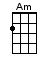 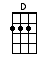 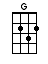 INTRO:  / 1 2 3 4 / [G] / [G]A [G] long time ago, when the [Am] Earth was greenThere was [D] more kinds of animals, than [G] you'd ever seenThey'd [G] run around free, while the [Am] Earth was bein’ bornBut the [G] loveliest of them all was the [Am] u-[D]ni-[G]cornCHORUS:There was [G] green alligators and [Am] long-necked geeseSome [D] humpty-backed camels, and some [G] chimpanzeesSome [G] cats and rats and elephants, but [Am] sure as you're bornThe [G] loveliest of all was the [Am] u-[D]ni-[G]corn [G]Now [G] God seen some sinnin’, and it [Am] gave Him painAnd He [D] says, "Stand back, I'm goin’ to [G] make it rain"He says [G] "Hey brother Noah, I'll [Am] tell you what to do[G] Build me a [Am] floa-[D]tin’ [G] zoo, and take some of themCHORUS:[G] Green alligators and [Am] long-necked geeseSome [D] humpty-backed camels, and some [G] chimpanzeesSome [G] cats and rats and elephants, but [Am] sure as you're born[G] Don't you forget my [Am] u-[D]ni-[G]corns [G]Old [G] Noah was there to [Am] answer the callHe [D] finished up makin’ the ark, just as the [G] rain started fallin’He [G] marched in the animals [Am] two by twoAnd he [G] called out as [Am] they [D] went [G] through, “Hey Lord!CHORUS:I got your [G] green alligators and [Am] long-necked geeseSome [D] humpty-backed camels, and some [G] chimpanzeesSome [G] cats and rats and elephants, but [Am] Lord, I'm so forlornI [G] just can't see no [Am] u-[D]ni-[G]corns" [G]Then [G] Noah looked out, through the [Am] drivin’ rainThem [D] unicorns were hidin’ [G] playin’ silly games[G] Kickin’ and splashin’ while the [Am] rain was pourin’[G] All them silly [Am] u-[D]ni-[G]cornsCHORUS:There was [G] green alligators and [Am] long-necked geeseSome [D] humpty-backed camels, and some [G] chimpanzeesNoah [G] cried, "Close the door ‘cause the [Am] rain is pourin’And [G] we just can't wait for no [Am] u-[D]ni-[G]corns" [G]The [G] ark started movin’, it [Am] drifted with the tideThe [D] unicorns looked up from the [G] rocks and they criedAnd the [G] waters came down and sort of [Am] floated them away< SPOKEN > And that's why you’ve never seen a unicorn, to this very day…CHORUS:You'll see [G] green alligators and [Am] long-necked geeseSome [D] humpty-backed camels, and some [G] chimpanzeesSome [G] cats and rats and elephants, but [Am] sure as you're bornYou're [G] never gonna see no [Am] u…-[D]ni…-[G]corns [G] [D] [G]www.bytownukulele.ca